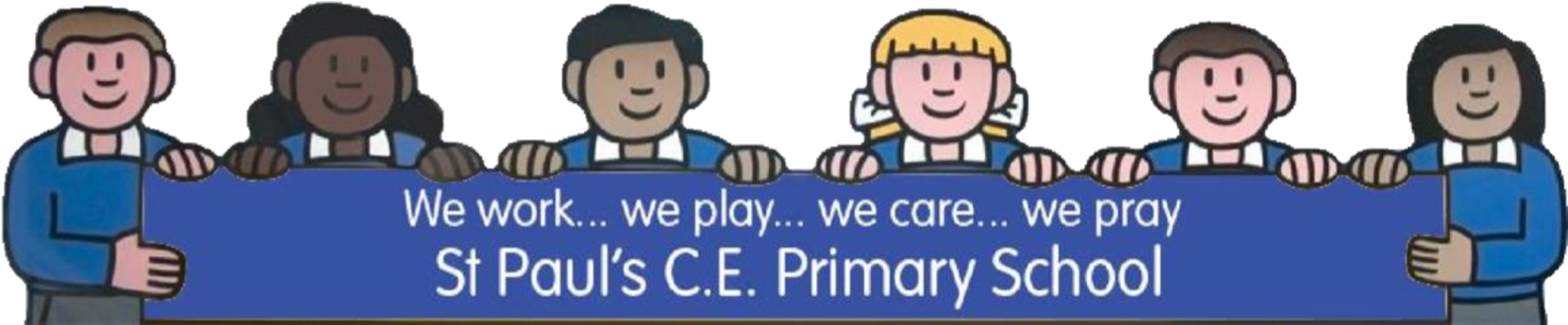 Health and Safety Policy for St Paul’s CE Primary School  Introduction  It is a requirement of the Health and Safety at Work Act 1974, that all employers employing more than five people, must prepare a written health and safety policy.  The policy should contain:-  a statement of the philosophy relating to health and safety at work signed by the most senior person within the organisation. i.e. the Chair of the Governing Body;  details of the organisational structure i.e. who is responsible for what, and how they fit in with each other; and   details of the arrangements in place for putting that policy into practice e.g. first aid arrangements.  The law also requires the employer to ensure the health and safety policy is brought to the attention of all employees  A health and safety policy also demonstrates the employers commitment to health and safety issues and how those issues can be managed.  The policy must be reviewed on a regular basis, usually annually, to ensure that it is effective and adequate.  Health and safety requirements may change due to changes in legislation or the introduction of new technology for example, and therefore the policy must be altered to accommodate the changes enabling them to be incorporated into the management system.  A model health and safety policy that may be adopted by schools is illustrated over the following pages.  This model policy has been prepared by the Health and Safety   Co-ordinator incorporating previous model policy data produced by the Occupational health and Safety Unit.  Contributions were also received from both Mather Street Infants School, Oldham and Crompton House C.E school, Oldham.  The model closely follows the guidance leaflet entitled ‘Stating Your Business – Guidance on preparing a health and safety policy document for small firms’, issued by the Health and Safety Executive (Leaflet ref: INDG324) and DfE guidance.   Health and Safety Policy Statement   Health and Safety at Work Act 1974  This is the Health and Safety Policy Statement of  St Paul’s C.E. Primary School  Nevile Road  Salford  M7 3PT  Our statement of general policy is:  to provide adequate control of the health and safety risks arising from our work activities;  to consult with our employees on matters affecting their health and safety;  to provide and maintain plant, machinery and equipment which is safe, has been manufactured to a British, European or International standard, is regularly inspected, tested and maintained as appropriate; and that offers protection from danger by being suitably guarded (where appropriate).  This would include such items as heating and hot water plant, kitchen equipment and appliances e.g. meat-slicer, powered cleaning equipment and portable electrical appliances;  to ensure safe handling, use, storage and transport of articles and substances;  to provide adequate information, instruction and training to enable staff and pupils to carry out their work activities in a healthy and safe manner, and to enable then to contribute positively to their own health and safety and that of others;  to ensure all employees are competent to do their tasks;  to prevent accidents and cases of work-related ill health;  to make arrangements within the school for the reporting of all accidents/incidents to the LEA;  to make positive arrangements for fire evacuation , first-aid and other emergency situations;  to provide and maintain a safe and healthy school building with safe access and egress, paying particular attention to the structure of the buildings, the electrical installation, draining, glazing, maintenance of floors / corridors / playgrounds / steps / doorways / fire escape routes and security arrangements which would minimise the risk of acts of violence;  to provide and maintain a safe and healthy working environment with effective management of illumination, temperature, ventilation, dust, smoke, fumes, noise, cleanliness and food hygiene and adequate protection against occupational disease and infestation;   to provide and maintain adequate welfare arrangements such as eating, washing and toilet facilities and accommodation for clothing and personal belongings;   to provide and maintain an effective road safety provision which includes Road Crossing Patrol Staff and regular liaison with parents to minimise the risks to pupils arriving at and leaving school particularly in Primary Schools;  to include aspects of child/personal safety within the curriculum which includes safety at home, on the road, around water areas and railway lines, fire / matches / fireworks, no talking to strangers, bullying, smoking and drug abuse and healthy eating;  to ensure so far as is reasonably practicable, the health and safety of visitors to the school (see section 10 for example of identifiable visitors) and any other persons who may be affected by the acts or omissions of members of staff or pupils whilst taking part in school activities; and  to review and revise this policy as necessary at regular intervals.  to ensure the Asbestos Report is up to date and reviewed annually.  Staff must be aware where asbestos is located throughout school when putting up displays, eg.  using staples and drawing pins in walls.  Signed: …………………………………………….   	  	 Date: ………………..  (Chair of Governing Body)  Signed:             Jane Tyers                                                         Date September 2023 (Headteacher)   Review Date: September 2024  Organisation   (County Controlled and Voluntary Controlled Schools)  Overall and ultimate responsibility for health and safety in schools is that of the employer  i.e. the Strategic Director of Children’s Services.    Overall and ultimate responsibility for Health and Safety in school is that of the Governing Body.  Day-to-day responsibility for ensuring this policy is put into practice is delegated to School Governing Bodies and Headteachers.  Day-to-day responsibility for ensuring this policy is put into practice is delegated to the Headteacher. Mrs Jane Tyers  The School has a Health and Safety Team    	 Executive Headteacher   	Jane Tyers      	 Health and Safety Governor   	Dave Saunders    	 School Clerk    	Debi Johnstone       	 Caretaker   	Jamie Aldred        To ensure health and safety standards are maintained / improved, the following people have responsibility in the following areas.  Local Education Authority (Strategic Director of Children’s Services) and Governing Body  in Council Controlled and Voluntary Controlled schools the Local Education Authority  (Strategic Director of Children’s Services) is responsible for health and safety; in other schools the Governing Body is responsible for health and safety;    day-to-day responsibility for implementation is delegated to School Governing Bodies and Headteachers;  The Local Education Authority (Strategic Director of Children’s Services) and the Governing Body shall:  ensure so far as is reasonably practicable the health, safety and welfare of teachers and other education employees;  shall ensure so far as is reasonably practicable the health and safety of pupils inschool and on off-site visits;   shall ensure so far as is reasonably practicable the health and safety of visitors to schools and volunteers involved in any school activity;  shall guide and monitor the Headteacher to ensure that he/she keeps health and safety as a high priority in the day-to-day management of the school;  shall appoint one of the Governors to be the Governor for Health and Safety;  shall consider the health and safety implications of policies and guidance issued by Salford Children’s Services and the Diocese;  shall draw up and issue its own policies and guidance on curricular and  noncurricular topics where necessary paying particular attention to health and safety aspects;  shall discuss and resolve so far as is reasonably practicable health and safety issues at meetings of the Governing Body; and  shall carry out an annual appraisal of the safety performance of the school and include this in its annual report to parents.  Headteacher  The Headteacher is responsible for the day-to-day management of the school and shall so far as is reasonably practicable:-  ensure that the Council’s, the Local Education Authority’s and the school’s Health and Safety Policy are implemented and adhered to at all times;  ensure that all members of staff know, understand and accept their health and safety duties and responsibilities;  ensure that adequate resources are allocated to facilitate healthy and safe working and teaching practices;  ensure that the Governing Body is advised of health and safety implications when undertaking the management of the school budget;  ensure that all employees, pupils and visitors receive adequate information, instruction, training and supervision, both within school and on school trips as appropriate;  ensure that all machinery, appliances and equipment  purchased by or used within school, conforms to a British, European or International Standard, is used in the manner that it was designed for and is periodically examined, tested and maintained as appropriate;  ensure the use of safe working practices and where necessary draw up and communicate written codes of practice for safe working and teaching;  ensure that only approved chemicals and substances are used at school and ensure that the appropriate safety information and risk assessment is available to the user;  ensure that suitable and appropriate protective clothing is provided for staff and pupils who require it, and ensure that it is worn when necessary;  ensure that adequate first aid treatment is available by the provision of a First-Aider or appointed person and ensure that first aid boxes are kept adequately stocked;  ensure that accidents are recorded and where necessary investigated and reported to the Council’s Health and Safety Officer as soon as possible and also reported to the Governing Body in the Headteacher’s Termly Report.  In the event of a major injury the Chairman of the Governing Body shall be informed;  ensure if any contagious disease is contracted a record is kept and appropriate containment action is taken;  ensure that all acts of violence and bullying are recorded and that they are reported to the Governing Body as appropriate;  ensure that fire procedures are planned and are rehearsed at least once per term;  ensure that fire equipment, fixtures and exits are checked periodically and maintained to ensure that they are in working order;  ensure that adequate welfare facilities are provided and maintained for staff and pupils;  ensure that periodic safety inspections of the school are carried out;  ensure that there is consultation with the staff Safety Representative on matters of health, safety and welfare;  ensure that contractors working in the school are properly appointed and managed and that they report before work commences in order to ascertain work details and agree safety procedures;  ensure that in his/her absence health and safety duties are delegated as appropriate;  ensure that there is an annual appraisal of the school’s health and safety performance;   ensure that risk assessments are undertaken and reviewed as appropriate; and  review and up-date their policies as appropriate.  Teaching and Non-Teaching Staff  All Teaching and Non-Teaching Staff shall, where appropriate and so far as is reasonably practicable:-  ensure that the Council’s Children’s Services Directorate policies and those of the  School are implemented at all times;  be responsible for the health and safety of the pupils they supervise;  ensure that equipment used at school is safe and presents no risk to health and ensure that any defects are reported  immediately to the Headteacher so that the equipment can either be repaired or disposed of;  in the event of a fire, ensure that all pupils know the fire procedure and are evacuated safely;  in the case of an injury, arrange for suitable first aid treatment, investigate the accident that caused the injury and record the details in the accident book;  ensure that all classroom-based activities are carried out in a safe and healthy manner;  ensure that playground activities are supervised as appropriate and ensure that any violent behaviour is stopped;  ensure that pupils are adequately supervised whilst on midday dinner;  ensure that, whilst pupils are playing for a sports team, provision has been made for dealing with injuries and other emergencies;  ensure that whilst transporting pupils be car, safety seatbelts are worn and the Council’s guidelines are followed;  ensure that when undertaking school trips and holidays, sufficient research, planning, precautions and supervision are undertaken as laid down in the Council’s guidelines and Code of Practice.  Where specialist instructors are engaged to lead pupils, the role of supervision must be discussed and agreed with the instructor;  ensure that they do not bring into school any potentially dangerous article or hazardous substance without the expressed permission of the Headteacher;  take appropriate action to make safe any dangerous condition caused by wet or icy weather;  ensure that any agreed security provisions are carried out;  co-operate with the Headteacher on all aspects of health, safety and welfare; and  co-operate with the Headteacher in undertaking risk assessments for all activities with significant risks, to identify hazards and control measures and to communicate this information to all people who need to know.  Pupils  All pupils must:-  co-operate with Teachers and school staff on health and safety matters;  not interfere with anything provided to safeguard their own health and safety;    take reasonable care of their own health and safety; and   report all health and safety concerns to a Teacher.  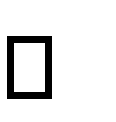 In addition, union appointed safety representatives are entitled to investigate any accident / incident occurring, any potential hazard reported and to carry out safety inspections at a rate of one inspection per quarter.  Arrangements  1.0    Health and Safety Risks Arising From our Work Activity  	  2.0    Consultation with employees  3.0    Safe Plant and Equipment  4.0    Safe Handling and Use of Substances  5.0    Information, Instruction and Supervision  6.0    Competency for Tasks and Training  7.0    Accident, First Aid and Work Related Ill Health  8.0    Monitoring  9.0    Emergency Procedures – Fire and Evacuation  10.0   Visitors to School Premises  11.0   Contractors and Safety  12.0   Educational Visits / Extra Curricular Activities   13.0   Movement of Vehicles   14.0   School Security  15.0   Occupational Health Services and Stress  16.0   External Groups/Activities  17.0   Safety in the Community  18.0  Violence, Behaviour, Bullying and Harassment  19.0  Health and Safety in the Curriculum  20.0 Health and Safety in the Classroom  21.0 Site Officers and Caretakers  22.0 Health and Safety in the Office  1.0 Health and Safety Risks Arising From our Work Activity  Risk assessments will be undertaken by     Headteacher, other staff members, members of the Governing body, trained experts.   The findings of the risk assessments will be reported to     The Headteacher, Health and Safety Governor.   Action required to remove / control risks will be approved by   Headteacher, Jane Tyers   Chair of Governors Anthea Darlington   Body responsible for ensuring the action required is implemented.    The Governing Body  	  They will check that the implemented actions have removed / reduced the risks.  Assessments will be reviewed every year or when the work activity changes, whichever is soonest.  2.0 Consultation with employees  Employee representative(s) are:-   Katie Lavin, Deputy Head   Michelle Thomas,   E.Y Leader  Consultation with employee is provided by:-    Jane Tyers; Headteacher  3.0 Safe Plant and Equipment  All members of staff using the equipment    will be responsible for identifying all equipment / plant needing maintenance.        Headteacher  Jane Tyers Debi Johnstone School Clerk   will be responsible for ensuring effective maintenance procedures are drawn up.    Headteacher  Jane Tyers   will be responsible for ensuring that all identified maintenance is carried out.  Any problems found with plant / equipment should be reported to:-  Admin Staff   Tracy Kehoe. Debi Johnstone      Headteacher Jane Tyers Admin Staff   will check that new plant and equipment meets health and safety standards before it is purchased.  No unauthorised electrical equipment is to be used on school/library premises.   A system of testing portable electrical appliances will be implemented  Where appropriate, residual current devices should be used with all electrical equipment.  4.0 Safe Handling and Use of Substances  will be responsible for identifying all substances that require COSHH (Control of Substances Hazardous to Health) assessments.  In schools, Caretakers and Citywide staff will be responsible for obtaining product health and safety data sheets and for undertaking COSHH assessments.  In libraries, museums and sports centres, the building manager and Citywide staff will be responsible for obtaining health and safety data sheets and for undertaking COSHH assessments.  Further advice and information can be obtained from the Health and Safety Team within Children’s Services (see section 5.0).     Jane Tyers and Admin staff   will be responsible for ensuring that all actions identified in the assessments are implemented.  Use of chemicals for teaching as set out in the national curriculum, will be done so in accordance with guidance and hazard cards produced by CLEAPSS  Schools Science Service.     Jane Tyers  will be responsible for ensuring that all relevant employees are informed about the COSHH assessments.        Jane Tyers  will check that new substances can be used safely before they are purchased by providing the Directorate’s Health and Safety Team with details of the proposed product (see section 5 for contact details).  Assessments will be reviewed every 2 years, or when the work activity changes or the constituents of the product change, whichever is the sooner.  5.0 Information, Instruction and Supervision  The Health and Safety Law poster is displayed at      The notice board in the school office.  Health and safety advice is available from     	  	The Health and Safety Section,     Children’s Services Directorate   Innovation House                          Civic Centre                          Chorley Road                          Swinton                          M27 5FJ  Telephone Numbers:  Supervision of young workers / trainees will be arranged / undertaken / monitored by      Headteacher and or appointed mentors.    Jane Tyers     is responsible for ensuring that our employees working at locations under the control of other employers., are given relevant health and safety information.    	23                                                                           6.0 Competency for Tasks and Training   	last updated March 2022  Induction training will be provided for all employees by      Headteacher and appointed mentor  Job specific training will be provided by     Appointed mentor     Specific jobs requiring special training are:    Ladder use, Working at Heights. Legionella      First Aid, Asbestos, Fire Marshall, AED   Training records are kept by     Debi Johnstone.  Jane Tyers   Training records are located at      School Office   Training will be identified, arranged and monitored by    Jane Tyers    Headteacher   7.0 Accident, First Aid and Work Related Ill Health  The first aiders and/or appointed persons* are (delete as appropriate):-   Debi Johnstone, Jane Tyers.    The first aid box(es) is/are kept at     School Office, Nursery, Reception kitchen area.  All accidents and cases of work-related ill health are to be recorded in the accident book which is located at   The school office, monitored by Debi Johnstone  	  All serious accidents/incidents will also be recorded using the Authority’s intranet based accident report form or by entering the data directly into the SAP system or by contacting the call-centre on 0161 909 6550.  The Health and Safety Team at Minerva House are responsible for reporting accidents, diseases and dangerous occurrences to the Health and Safety Executive as required by the Reporting of Injuries, Diseases and Dangerous Occurrences Regulations 1995.  These accidents/incidents/diseases must be reported to the HSE within 10 days.  All serious accidents/incidents will be investigated in accordance with guidance set out within the LEA’s Health and Safety Policy, in order to prevent a recurrence of the accident/incident.  8.0 Monitoring  To check our working conditions, and ensure our safe working practices and policies are being followed we will:-   carry out spot check visits at a frequency of:-    Termly     	conduct a full workplace inspection at a frequency of:    Termly23                                                                             ensure Departmental Managers submit health and safety reports at a frequency of :-   Monthly/ termly depending upon department.   Report termly to Governors.   conduct health and safety audits at a frequency of:  Annually    	last updated March 2022  Monthly / termly* classroom inspections are carried out by the Teacher responsible for that classroom using the Monthly Housekeeping Inspection Sheet attached.  Caretakers are responsible for carrying out these housekeeping inspections in all communal areas e.g. corridors, hall, dining room etc.  Any problems identified are  reported to the Headteacher immediately.  Admin Staff   Headteacher  Jane Tyers    Deputy Headteacher Katie Lavin   Are responsible for investigating accidents.   are responsible for investigating work-related causes of sickness absences.   Headteacher  Jane Tyers    Deputy Headteacher Katie Lavin   Are responsible for acting on investigation findings to prevent a recurrence.  9.0 Emergency Procedures – Fire and Evacuation     Jane Tyers  Headteacher  is responsible for ensuring the fire risk assessment is undertaken and implemented.  Debi Johnstone  has been appointed as fire wardens/ search officer.  Debi Johnstone Katie Lavin  Escape routes and exits are checked by   Jamie Aldred   Caretaker   at a frequency of     Daily   Fire extinguishers are maintained and checked by     Automatic Alarms   at a frequency of once per year.  Alarms are tested by  Sandra Pennington  Automatic Alarms  at a frequency of    Weekly   Emergency evacuation / fire drills will be carried out at a frequency of     Minimum of termly   Records will be kept at     School Office   10.0 Visitors to School Premises  Any person visiting the premises is requested to make an appointment prior to the visit.  Identifiable visitors and other persons who may be affected include:-  invited guests and visitors to the school;  volunteers and students who may assist with teaching;  parents and customers to events such as jumble sales / Christmas Fairs etc;  users of school property out of school hours such as an aerobics class or a football club;  bus drivers or other persons encountered on an external trip or holiday;  contractors at the school (other than their own work activity, which they themselves are responsible for);  Council employees such as peripatetic teachers, grounds maintenance staff, advisers, refuse collection operatives etc;  deliverers of goods, meter readers etc;  trespassers unless injured by their own unsafe activities.   On entering the premises, visitors must go to the reception / main office and sign-in the visitor’s book unless alternative arrangements have previously been arranged with the Head e.g. contractors may wear ID badges.  All visitors will be issued with a visitors badge which is to be worn for the duration of the visit.  On departure, visitors must sign-out the visitors book.  11.0 Contractors and Safety  Contractors are selected on the following basis:-   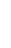 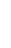 Production of company safety policy         	*  	   	    	    	  Proof of Competence (e.g. production of    *       qualification certificates)  References  	  	  	  	  	  *    	  	      	  	  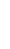 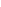 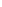 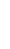 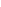 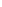 Via Property Services  	  	  	 	 *   	   	    Any other criteria    Must have an up to date DBS check and number. Correct insurance  All contractors are required to attend a pre-start meeting with the Head Teacher and any other relevant personnel e.g. Health and Safety Officer, in order for health and safety rules / information etc. to be communicated.  All contractors are required to sign in and wear a visitor’s badge.  Contractors must not leave their equipment unattended.  Activities carried out by a contractor must not present a hazard to others in the vicinity of the work.   Debi Johnstone    Jamie Aldred  is responsible for monitoring contractors activities whilst on site.  Under no circumstances will contractors be allowed to use equipment belonging to the school.  12.0 Educational Visits / Extra Curricular Activities (in schools)  The Head Teacher is responsible for ensuring that the Education Trips and Visits Code of Practice is followed.  This policy adopts the guidance set out in the Department for Education and Skills (DfE) document entitled ‘Health and Safety of Pupils on Educational Visits’.  The Educational Visits Co-ordinator for the school is   Name:  Jane Tyers and Debi Johnstone  Position:  Headteacher, School secretary  All educational visits must be authorised by the Head Teacher in advance using The  Evolve system  The Head Teacher or Departmental Manager will ensure that all appropriate information relating to the trip e.g. arrival/departure times, clothing requirements, contact numbers etc. is communicated to the parents of the children and that parental consent is obtained.   Adult supervision will be at least      1    per   pupils.  Advice relating to educational visits can be obtained from:-    	  	  	Simon Willis                          CHILDRENS SERVICES                          Innovation House                          Civic Centre                          Chorley Road                          Swinton                          M27 5FJ                         Tel: 07739 246012  Refer to the Educational Trips and Visits Code of Practice for detailed procedures and guidelines.  Parental consent is to be sought and given in writing, where parental helpers are used.  Parental and other non-employed helpers should undergo a police check if they are likely to be supervising children in the absence of a member of staff.  The Headteacher is responsible for ensuring that all vehicles used for the purpose of transporting children to and from specified destinations, are properly taxed, insured and have valid M.O.T. certificates.  13.0 Movement of Vehicles   Staff and visitors should park their vehicles in the designated car park, where possible  Vehicular access will not be permitted when children are entering or leaving school.   Gates will be closed at                        8.40opene am  at   9.10am  	           14.0 School Security  Refer also to arrangements for ‘Visitors’ .  Security of the school is maintained by:-       	  	  	  	  	  	  	Y  	  	N  Perimeter fencing   	  	  	  	*   	  	   Duty Officers stationed within  	  	  	  individual buildings   	  	  	  	   	*  External Doors being locked  	  	  	  during school hours  	  	  	  	*   	  	   	  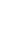 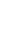 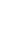 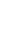 CCTV  	  	  	  	  	  	   	  	 *  Signposting  	  	  	  	  	*   	  Security lighting    	  	  	  	*   	  Other security measures( please give details)    Electric entry system (fob) to all external doors.  15.0 Occupational Health Services and Stress  Occupational health services are provided by the Occupational Health Unit who are based at 196 Station Rd, Salford Tel: 0161 603 4070.  If a Manager feels it is necessary to refer a member of staff to the Occupational Health Unit, he/she should contact a Human Resources Officer based within the Human Resources Department at Minerva House in the first instance.   In cases of stress, if the individual concerned does not feel he/she can approach his/her line manager, he/she may contact a BDMA counsellor by calling 0800 919765.  All calls and subsequent consultations will be treated in strictest confidence.  16.0 External Groups / Activities  External groups currently using school premise are     	  	None at present  Particulars of the school’s health and safety policy and other health and safety information (escape routes / fire exits, alarm call points etc) will be communicated to external group representatives by                          Debi Johnstone  All extra curricula groups using school premises must abide by school health and safety rules.   Groups that use school premises to hold functions, will be asked to produce evidence of having carried out the necessary risk assessments and of implementing appropriate control measures to reduce any risks identified.  All events organised by the PTA or as a joint venture between the school and any other external group, should be notified to the Health and Safety Team at Minerva House to enable the necessary health and safety guidance to be issued.  17.0 Safety in the Community  Safety in the community is addressed by   Emergency Services  Assemblies  PSHE Curriculum  Newsletters to Parents   School Website  Texting Service    	(e.g. police talks, fire-service seminars, topics in assembly etc)  Talks/seminars are conducted at a frequency of    As and when required  18.0 Violence, Behaviour, Bullying and Harassment   Efforts will be made to train all staff in how to handle violent and aggressive situations.  If faced with a violent aggressor, avoid direct eye contact, do not raise your voice, do not take an aggressive stance, do not do or say anything to antagonise the situation.  If staff are taking pupils out of the building to a point where a telephone would not be easily accessible e.g. onto playing fields, then a mobile phone should be taken to ensure assistance could be summoned quickly in an emergency.  If staff are entering an area where there have been previous incidences of violence and/or aggressive behaviour from third parties, the possibility of providing additional staff i.e. ‘doubling-up, should be considered.    The school will address bad behaviour, bullying and harassment involving pupils by   Following procedures outlined in anti bullying policy.  The school will address good pupil behaviour by   Certificates for good work and behaviour in assembly, taking place, weekly, termly and annually.   Stickers, praise, letters to parents, etc...   The school will address bullying and harassment involving staff by    Following procedures outlined in the LA Bullying and Harassment at work policy.   19.0  Health and Safety in the Curriculum  The curriculum will be delivered in a safe and healthy manner and every effort will be taken to identify risks associated with a curriculum subject/activity e.g. field trips, sports/P.E. activities, science etc., and the appropriate control measures will be implemented.  Refer to section 1.0 ‘Health and Safety Risks Arising From Our Work Activity’ and section 12.0 ‘Educational Visits/Extra Curricular Activities’.  Also refer to Generic Risk Assessment document.  Efforts will be taken to educate pupils about health and safety issues as and when the opportunity arises throughout the course of normal teaching.  For example, the opportunity to educate pupils about occupational diseases may arise during a History lesson when learning about the role of chimney sweeps, or during a Science lesson when learning about the discovery and use of asbestos.  20.0 Health and Safety in the Classroom  The curriculum will be delivered in a safe and healthy manner and every effort will be taken to identify risks associated with classroom activities see section 1.0 ‘Health and Safety Risks Arising From Our Work Activity’, and the appropriate control measures will be implemented.  Also refer to Generic Risk Assessment document.  A monitoring system will be set up to ensure that any hazards in the classroom are identified and that regular inspections of the area are carried out.  An individual will be made responsible for each classroom.  See section 8.0 ‘Monitoring’.  Pupils will be encouraged to report any hazards to a Teacher e.g. a loose wire on a piece of electrical equipment, spilt liquid on the floor.  NB Their ability to do this will obviously be dependent upon their age and their understanding of a hazard.  21.0 Caretakers and Site Officers  School Caretakers or Site Officers work tasks vary depending on their job title and job description. The role of the Caretaker (and Site Officer) is to ensure the smooth running and security of the school premises, including maintaining it in a clean and hygienic condition. Not only has the Caretaker got to look after his/her own safety, but has a major role in the safety of all the school population.  The basic duties are:  security of the premises and its contents. This will include locking and unlocking doors, fire escapes and gates, and emergency call-out as appropriate;  some degree of maintenance, repairs and emergency remedial action as necessary, and arranging for any necessary repairs that he/she is not competent to carry out This includes keeping the Caretaker's maintenance log book up to date;  lighting, heating and the cleanliness of the school. This will include replacing light bulbs/tubes, boiler monitoring, overseeing school cleaners, aspects of cleaning during school hours, and minor grounds maintenance;  being responsible for aspects of health and safety, and fire safety. For example identifying hazards and taking remedial action; and undertaking routine checks on fire alarm systems, fire doors and fire extinguishers;  lifting and moving equipment and supplies. This would include assisting teachers with moving furniture and equipment, carrying stationery supplies and deliveries, moving milk crates, etc and where possible this should be done with the aid of handling devices;  Relief Caretakers cover in the event of a resident Caretaker being sick or on annual leave.  The responsibilities are:  security of the premises and its contents;  lighting, heating and Caretaker cleaning duties;  portering and Handy-person duties;  supervision of staff;  any other reasonable duty, e.g. evening lettings, bank duties, etc.  22.0 Health and Safety in the Office  Offices will be safe and healthy, hazards will be identified see section 1.0 ‘Health and Safety Risks Arising From Our Work Activity’, and the appropriate control measures will be implemented.  Also refer to the Generic Risk Assessment document.  A monitoring system will be set up to ensure that any hazards in the office are identified and that regular inspections of the area are carried out.  An individual will be made responsible for each office.  See section 8.0 ‘Monitoring’.  A VDU assessment will be undertaken for all office personnel.  Office personnel will be encouraged to undertake the Salford City Council e-learning course VDU and workstation health and safety  Office personnel will be encouraged to report any hazards e.g. a loose wire on a piece of electrical equipment, spilt liquid on the floor.  Jamie Aldred   Caretaker  	 Health and Safety Manager (Children’s Services)                0161 778 0435    Richard Cuthbertson, Senior Health and Safety Officer    	0161 778 0336  Gemma Dowson, Senior Health and Safety Officer    0161 778 0337  Netsai Piki, Health and Safety Officer  	  	    	0161 778 0338   Admin Staff    Headteacher  Jane Tyers    Deputy Headteacher Katie Lavin   Y           N  Cost  11    